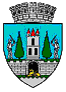 ROMÂNIAJUDEŢUL SATU MARECONSILIUL LOCAL AL MUNICIPIULUI SATU MARE   Nr. 4090/25.01.2021                                                                                             PROIECT                                HOTĂRÂREA NR. ............................pentru modificarea anexei 1 la HCL nr. 228/28.09.2017 privind aprobarea contractului de comodat încheiat între Municipiul Satu Mareşi S. C. Hercules S.A.  Consiliul local al Municipiului Satu Mare întrunit în ședința ordinară din data  de  27.01.2022,Analizând:- proiectul de hotărâre înregistrat sub nr. ....................., - referatul de aprobare al inițiatorului înregistrat  sub  nr. 4092/25.01.2022,- raportul de specialitate al Serviciului Patrimoniu Concesionări Închirieri și al Direcției economice înregistrat sub nr. 4093/25.01.2022,  - raportul Serviciului Juridic înregistrat sub nr. 4161/25.01.2022,  - Procesul verbal de negociere nr. 3077/18.01.2022,- avizele comisiilor de specialitate ale Consiliului Local Satu Mare,Luând în considerare prevederile:-Hotărârii Consiliului Local Satu Mare nr. 228/28.09.2017 privind aprobarea contractului de comodat încheiat între Municipiul Satu Mare şi S. C. Hercules S.A.- art. 2146 şi următoarele  din Codul civil,- Legii privind normele de tehnică legislativă pentru elaborarea actelor normative                       nr. 24/2000, republicată, cu modificările şi completările ulterioare,          În temeiul prevederilor art. 129 alin. (2) lit. d) și alin. (7)  lit. s), ale  art. 139 alin. (3) lit f, ale art. 196 alin. (1) lit. a) din OUG nr. 57/2019 privind Codul administrativ,     Consiliul Local al Municipiului Satu Mare adoptă următoarea: H O T Ă R Â R E :	        Art.1. Se aprobă modificarea art. 2.1. din Contractul de comodat aprobat prin  HCL nr. 228/28.09.2017, care va avea următorul conținut:       ”2.1. Comodantul dă spre folosință gratuită comodatarului, începând cu data de 1 ianuarie 2018, spațiul în suprafață de 573 mp, situat la etajul 4 din imobilul Centrul Comercial SOMEȘUL, construcție situată în Satu Mare, str. Corneliu Coposu nr. 14, în vederea amenajării și funcționării unor spații pentru birouri.”                     Art.2. Se aprobă modificarea art. 4.1. litera e) și litera f)  din Contractul de comodat aprobat prin  HCL nr. 228/28.09.2017, care va avea următorul conținut:          ”4.1.  e) Să suporte cota parte din totalul cheltuielilor de întreținere aferente spațiilor comune (apă-canal, telefon, reparații precum și orice alte cheltuieli rezultate din folosirea clădirii, cheltuieli cu paza imobilului, cheltuieli cu energia electrică și termică, cheltuieli cu mentenanța centralei termice, etc)și a celor aferente spațiului închiriat”.                  f) Să folosescă spațiul, potrivit destinației prevăzute în contract.”            Art.3. Se aprobă modificarea art. 6.1. din Contractul de comodat aprobat prin  HCL nr. 228/28.09.2017, care va avea următorul conținut:”6.1 Comodatarul se obligă să plătească:a)”Cheltuieli pentru spațiile comune” calculate după formula: Sumă de plată=valoare factură/suprafață totală închiriată a clădirii *573;b) ”Cheltuieli pentru consumul propriu” înseamnă toate cheltuielile pentru utilitățile consumate în spațiile utilizate proprii. Cheltuielile pentru consumul propriu se vor achita de către comodatar direct furnizorilor sau către comodant după caz.”              Art. 4. Se mandatează Viceprimarul municipiului Satu Mare domnul Ghiarfaș Adelin Cristian să semneze actul adițional la Contractul de comodat, conform celor aprobate la articolele precedente.          Art.5. Cu ducerea la îndeplinire a prezentei se încredințează Viceprimarul municipiului Satu Mare, domnul Ghiarfaș Adelin Cristian prin Serviciul Patrimoniu Concesionări Închirieri din cadrul Aparatului de specialitate al Primarului Municipiului Satu Mare.       Art.6. Prezenta hotărâre se comunică, prin intermediul secretarului general, în termenul prevăzut de lege, Primarului municipiului Satu Mare, Instituţiei Prefectului - Judeţul Satu Mare și  Serviciului Patrimoniu Concesionări Închirieri.Inițiator proiectViceprimarGhiarfaș Adelin Cristian                                              	                       Avizat,                                                                             Secretar general                                                                                                                                                                      Mihaela Maria RacolțaFaur Mihaela/2ex